ПРОЕКТАДМИНИСТРАЦИЯ  ВЕСЬЕГОНСКОГО  МУНИЦИПАЛЬНОГО ОКРУГАТВЕРСКОЙ  ОБЛАСТИПОСТАНОВЛЕНИЕг. Весьегонск_______________   					             			        № ______п о с т а н о в л я е т:1. Внести в муниципальную программу Весьегонского муниципального округа Тверской области «Культура Весьегонского муниципального округа Тверской области»  на 2023-2028 годы, утверждённую постановлением Администрации Весьегонского муниципального округа от 30.12.2022 № 609, следующие изменения:1.1) в паспорте программы первый и второй абзац раздела «Объемы и источники финансирования муниципальной программы по годам ее реализации  в разрезе подпрограмм» изложить в следующей редакции:	.»1.2) главу 3 «Объем финансовых ресурсов, необходимый для реализации подпрограммы» подпрограммы «Развитие культурно-досуговой деятельности учреждений культуры муниципального округа» раздела 3 программы изложить в следующей редакции:«Глава 3. Объем финансовых ресурсов, необходимый для реализации подпрограммы. Общий объем бюджетных ассигнований, выделенный на реализацию подпрограммы 2, составляет 134 981 756,00 рублей.  				Объем бюджетных ассигнований, выделенный на реализацию подпрограммы 2, по годам реализации государственной программы в разрезе задач, приведен в таблице 2.	Таблица 2				.»		1.3) главу 3 «Объем финансовых ресурсов, необходимый для реализации подпрограммы» подпрограммы «Развитие дополнительного образования в сфере культуры» раздела 3 программы изложить в следующей редакции: «Глава 3 Объем финансовых ресурсов, необходимый для реализации подпрограммы. Общий объем бюджетных ассигнований, выделенный на реализацию подпрограммы 3, составляет 48 996 634,00 рублей.  Объем бюджетных ассигнований, выделенный на реализацию подпрограммы 3, по годам реализации государственной программы в разрезе задач, приведен в таблице 3.				Таблица 3											.»1.4) в Разделе III. Программы,  подпрограмму «Обеспечивающая подпрограмма», изложить в следующей редакции:Подпрограмма 4. Обеспечивающая подпрограммаГлава 1. Задачи подпрограммыЗадача  подпрограммы 1.  Обеспечение деятельности главного администратора муниципальной программыГлавный администратор  муниципальной программы Отдел культуры Администрации Весьегонского муниципального округа, его расходы на руководство и управление в разрезе кодов бюджетной классификации приведены в приложении 1.Задача  подпрограммы  2 «Административные мероприятия»Перечень показателей обеспечивающей решение задачи 2 подпрограммы:Количество разработанных проектов нормативных правовых актов Весьегонского муниципального округа по вопросам, относящимся к сфере ведения Отдела культурыКоличество проведенных заседаний  Совета по культуре при Отделе культуры Администрации Весьегонского муниципального округа по актуальным вопросам отраслиКоличество заявок, поданных в Комитет по делам культуры Тверской области для участия в целевой программе «Культура Тверской области»Доля мероприятий, организованных и проведенных во взаимодействии с общественными организациями и объединениямиДоля мероприятий сферы культуры, проведенных во взаимодействии с правоохранительными органамиУвеличение количества посещений официального сайта Администрации Весьегонского муниципального округа в информационно-телекоммуникационной сети Интернет.Задача  подпрограммы  3 «Реализация социально значимых проектов в сфере культуры»Перечень показателей характеризующих решение задачи 3 обеспечивающей подпрограммы: Обеспечение взаимодействия с общественными организациями;Задача  подпрограммы 4 Проведение государственных и муниципальных праздников.Перечень показателей характеризующих решение задачи 4 обеспечивающей подпрограммы:- Обеспечение возможности проведения массовых мероприятий с чествованием социально активных людей;- Обеспечение возможности проведения массовых мероприятий с поощрением социально активных детей и чествованием семей.Глава 2. Мероприятия подпрограммыВ рамках обеспечивающей подпрограммы предусмотрено выполнение Отделом культуры Администрации Весьегонского муниципального округа и Администрацией Весьегонского муниципального округа следующих мероприятий:- административное мероприятие «Разработка проектов нормативных правовых актов Весьегонского муниципального округа по вопросам, относящимся к сфере ведения Отдела культуры»;- административное мероприятие «Организация и проведение заседаний Совета по культуре при Отделе культуры Администрации Весьегонского муниципального округа по актуальным вопросам отрасли»;- административное мероприятие «Подготовка и направление в Комитет по делам культуры Тверской области заявок для участия в целевой программе «Культура Тверской области»;- административное мероприятие  «Взаимодействие с творческими союзами, национально-культурными объединениями, другими общественными объединениями в сфере культуры в решении вопросов, находящихся в компетенции Отдела культуры Администрации Весьегонского муниципального округа»;- административное мероприятие  «Взаимодействие с правоохранительными органами по вопросам обеспечения правопорядка и безопасности при проведении мероприятий культуры на территории Весьегонского муниципального округа Тверской области, совершенствования антинаркотической пропаганды, популяризации здорового образа жизни, противодействия экстремистскому сознанию и др.»;-  административное мероприятие «Сопровождение и информационное наполнение официального сайта Администрации Весьегонского муниципального округа в информационно-телекоммуникационной сети Интернет»;- Проведение мероприятий по социально значимым проектам;- Проведение массовых мероприятий к государственным праздникам;- Проведение мероприятий к государственным праздникам, посвященных семье и детям. Глава 3. Объем финансовых ресурсов, необходимый для реализации подпрограммы.Общий объем бюджетных ассигнований, выделенный на реализацию обеспечивающей подпрограммы, составляет 15 857 213,34 рублей.  В том числе:.»1.12) приложение 1 «Характеристика муниципальной программы  Весьегонского муниципального округа Тверской области «Культура Весьегонского муниципального округа» на 2023-2028 годы» изложить в новой редакции (прилагается).2. Обнародовать настоящее постановление на информационных стендах Весьегонского муниципального округа Тверской области и разместить на официальном сайте Администрации Весьегонского муниципального округа Тверской области в информационно-телекоммуникационной сети Интернет.Настоящее постановление вступает в силу после его официального обнародования.Контроль за исполнением настоящего постановления возложить на заместителя Главы Администрации Весьегонского муниципального округа, заведующего Отделом культуры  Живописцеву Е.А. Глава Весьегонского  муниципального округа                                                                                       А.В. ПашуковО внесении изменений в постановление Администрации Весьегонского муниципального округа от 30.12.2022 № 609Объемы и источники финансирования муниципальной программы по годам ее реализации  в разрезе подпрограммФинансирование программы осуществляется в следующих объёмах (руб.):Всего – 283 063 951,34 из которых2023 год – 47 665 507,34 в том числе:подпрограмма 1 – 14 107 804,00подпрограмма 2 – 22 747 611,00	подпрограмма 3 – 7 929 429,00	Обеспечивающая программа - 2 880 663,34	Годы реализации муниципальной программыОбъем бюджетных ассигнований, выделенный на реализацию подпрограммы «Развитие культурно-досуговой деятельности учреждений культуры муниципального округа»  (рублей)Объем бюджетных ассигнований, выделенный на реализацию подпрограммы «Развитие культурно-досуговой деятельности учреждений культуры муниципального округа»  (рублей)Объем бюджетных ассигнований, выделенный на реализацию подпрограммы «Развитие культурно-досуговой деятельности учреждений культуры муниципального округа»  (рублей)Итого,рублейГоды реализации муниципальной программыЗадача  1«Предоставление услуг  муниципальными культурно-досуговыми учреждениями, создание условий для занятия творческой деятельностью на непрофессиональной (любительской) основе»Задача 2. «Проведение противопожарных мероприятий и ремонт зданий и помещений учреждений культуры»Задача 3. «Предоставление субсидий на поддержку отрасли «Культура»2023 г.14 351 311,000,008 396 300,0022 747 611,002024 г.14 155 679,000,00 8 317 950,0022 473 629,002025 г.14 155 679,000,008 284 450,0022 440 129,002026 г.14 155 679,000,008 284 450,00 22 440 129,002027 г.14 155 679,000,008 284 450,0022 440 129,002028 г.14 155 679,000,008 284 450,0022 440 129,00Всего, рублей85 129 706,000,0049 852 050,00134 981 756,00Годы реализации муниципальной программыОбъем бюджетных ассигнований, выделенный на реализацию подпрограммы «Развитие дополнительного образования в сфере культуры»  (рублей)Объем бюджетных ассигнований, выделенный на реализацию подпрограммы «Развитие дополнительного образования в сфере культуры»  (рублей)Объем бюджетных ассигнований, выделенный на реализацию подпрограммы «Развитие дополнительного образования в сфере культуры»  (рублей)Объем бюджетных ассигнований, выделенный на реализацию подпрограммы «Развитие дополнительного образования в сфере культуры»  (рублей)Итого,рублейГоды реализации муниципальной программыЗадача  1«Предоставление услуг дополнительного образования детей».Задача 2 «Укрепление и развитие материально-технической базы учреждений дополнительного образования в сфере культуры»Задача  3.«Приобретение музыкальных инструментов для муниципальных детских школ искусств, детских музыкальных школ»Задача  4 . «Предоставление субсидий из бюджета Тверской области»	Итого,рублей2023 г.6 235 429,000 ,000,001 694 000,007 929 429,002024 г.6 499 441,000,000,001 714 000,008 213 441,002025 г.6 519 441,000,000,001 694 000,008 213 441,002026 г.6 519 441,000,000,001 694 000,008 213 441,002027 г.6 519 441,000,000,001 694 000,008 213 441,002028 г.6 519 441,000,000,001 694 000,008 213 441,00Всего, рублей38 812 634,000,000,0010 184 000,0048 996 634,00Годы реализации муниципальной программыОбъем бюджетных ассигнований, выделенный на реализацию подпрограммы «Обеспечивающая подпрограмма»  (рублей)Объем бюджетных ассигнований, выделенный на реализацию подпрограммы «Обеспечивающая подпрограмма»  (рублей)Объем бюджетных ассигнований, выделенный на реализацию подпрограммы «Обеспечивающая подпрограмма»  (рублей)Объем бюджетных ассигнований, выделенный на реализацию подпрограммы «Обеспечивающая подпрограмма»  (рублей)Итого,рублейЗадача 1Задача 2Задача 3Задача 42023 г.2 156 128,000,00244 000,00480 535,342 880 663,342024 г.1 901 310,000,00244 000,00450 000,002 595 310,002025 г.1 901 310,000,00244 000,00450 000,002 595 310,002026 г.1 901 310,000,00244 000,00450 000,002 595 310,002027 г.1 901 310,000,00244 000,00450 000,002 595 310,002028 г.1 901 310,000,00244 000,00450 000,002 595 310,00Всего, рублей11 662 678,000,001 464 000,002 730 535,3415 857 213,34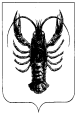 